Stories in the GospelsMark 5:21-42A Dying Little GirlAn Interruption“You Restore My Soul”Lessons:Stories in the GospelsMark 5:21-42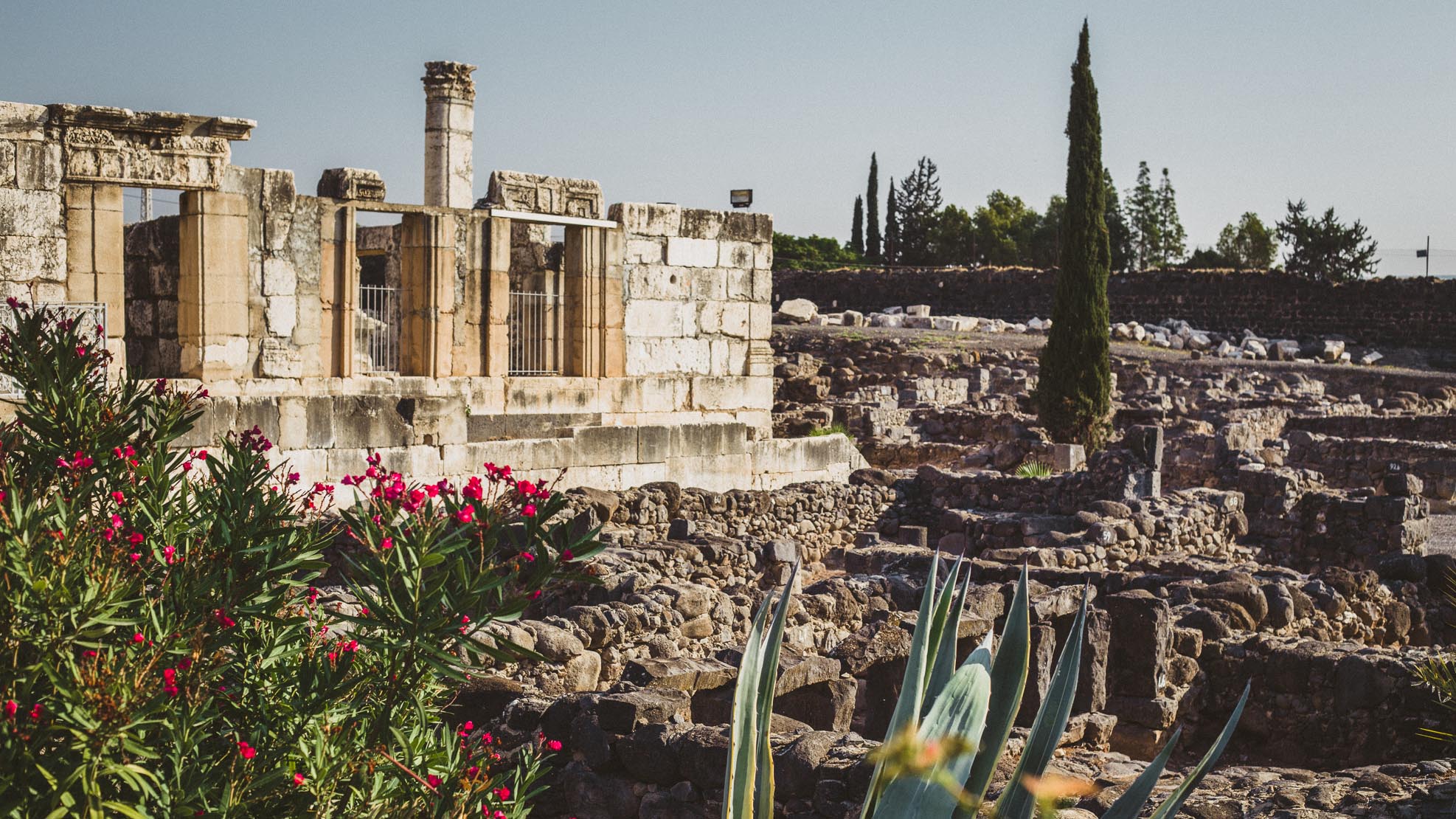 The Synagogue in CapernaumFor Further Discussion:How do you typically view interruptions in your schedule? If you were the woman in this story, how would you have felt when Jesus started looking around to find who touched him?If you were Jairus in this story, how would you have felt when word came that your daughter had died?In your life, how have you been amazed by God’s timing in answering your prayers? How have you been puzzled by his timing?